FORD TRANSIT TRAIL i ACTIVE – SPECYFIKACJA TECHNICZNASILNIKPrzykładowe specyfikacje pojazdu testowegoFord Transit Trail Furgon 350 2,0‑litra EcoBlue 170 KM AWD Średni rozstaw osi/Średnia wysokość dachu (L2/H2)Ford Transit Custom Trail Furgon 340, 2,0‑litra EcoBlue 170 KM FWD z mLSD, średni rozstaw osi/niższa wysokość dachu (L2/H1)Ford Tourneo Custom Active 2,0-litrowy EcoBlue  185 KM, FWD z mLSD, krótki rozstaw osi/niższa wysokość dachu (L1/H1)Ford Transit Custom Active Furgon z podwójną kabiną 320, 2,02,0-litrowy EcoBlue, 170 KM FWD z mLSD, średni rozstaw osi/niższa wysokość dachu (L2/H1)Załącznik: Krzywe mocy i momentu obrotowego silnika 2,0-litra EcoBlue. 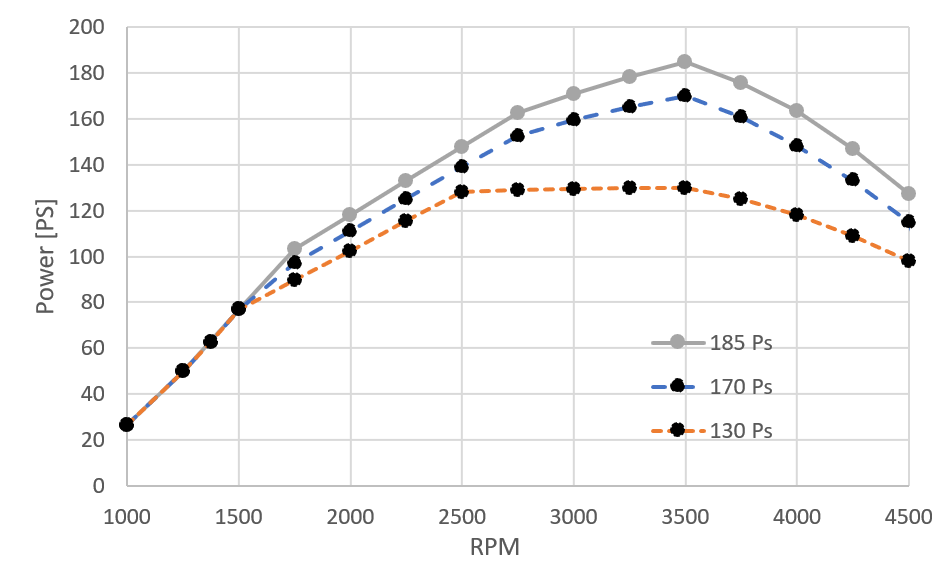 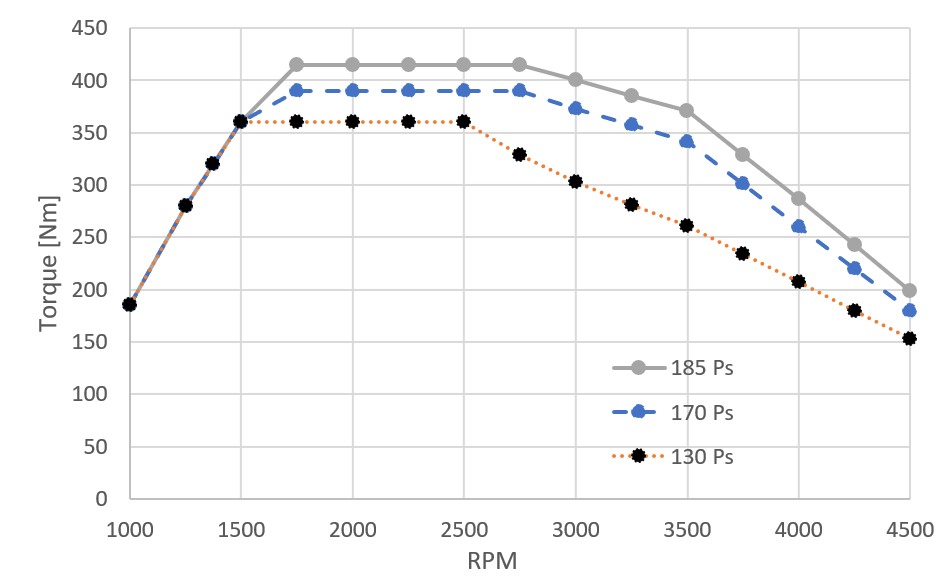 # # #Uwaga: Informacje zawarte w niniejszych materiałach prasowych oparte są o najaktualniejsze wstępne specyfikacje techniczne, jakie były dostępne w momencie publikacji. Ford prowadzi politykę stałego doskonalenia produktów i zastrzega sobie prawo do zmian w podanych specyfikacjach.Deklarowane zużycie paliwa/zużycie energii, emisja CO2 i zasięg napędu elektrycznego mierzone są zgodnie z wymaganiami i specyfikacjami technicznymi regulaminów europejskich (WE) 715/2007 i (WE) 2017/1151 w aktualnym brzmieniu. Pojazdy dopuszczone do ruchu jako lekkie pojazdy dostawcze, które uzyskały homologację zgodną ze procedurą WLTP (Światową Zharmonizowaną Procedurą Testowania Pojazdów Lekkich), będą opatrzone informacjami na temat zużycia paliwa/energii i emisji CO2 według obu cykli: NEDC (Nowego Europejskiego Cyklu Jazdy) i WLTP. WLTP w pełni zastąpi NEDC najpóźniej do końca 2020 roku. Przyjęta obecnie procedura testowa pozwala na porównanie wyników uzyskanych przez różne typy pojazdów oraz różnych producentów. W okresie przejściowym odchodzenia od pomiarów w cyklu NEDC, zużycie paliwa i emisja CO2 są podawane zarówno w cyklu NEDC, jak i WLTP. Należy pamiętać, że nieuchronnie wystąpią różnice wyników otrzymanych według starej i nowej procedury testowej, zarówno co do zużycia paliwa, jak emisji CO2, ponieważ niektóre elementy testu uległy zmianie. Na przykład ten sam samochód może mieć inne zużycie paliwa i emisję CO2 mierzone według NEDC oraz WLPT.O Ford Motor CompanyFord Motor Company z centralą w Dearborn w stanie Michigan w USA jest globalną marką oferującą samochody i usługi mobilne. Firma zatrudnia około 188 tys. pracowników w zakładach na całym świecie, zajmując się projektowaniem, produkcją, marketingiem, finansowaniem i serwisowaniem całej gamy samochodów osobowych, użytkowych oraz SUV-ów marki Ford i luksusowej marki Lincoln. Rozszerzając swoją działalność, Ford umacnia pozycję lidera w dziedzinie elektryfikacji pojazdów, inwestuje w rozwój mobilności, systemy autonomicznej jazdy oraz usługi dla pojazdów skomunikowanych. Firma świadczy usługi finansowe za pośrednictwem Ford Motor Credit Company. Więcej informacji na temat Forda, produktów firmy oraz oddziału Ford Motor Credit Company na stronie www.corporate.ford.com. Ford of Europe wytwarza, sprzedaje i serwisuje pojazdy marki Ford na 50 indywidualnych rynkach, zatrudniając około 45 tys. pracowników we własnych oddziałach i łącznie około 58 tys. osób, po uwzględnieniu spółek typu joint venture oraz działalności nieskonsolidowanej. Oprócz spółki Ford Motor Credit Company, usługi firmy Ford of Europe obejmują dział Ford Customer Service Division oraz 18 oddziałów produkcyjnych (12 spółek całkowicie zależnych lub skonsolidowanych typu joint venture oraz 6 nieskonsolidowanych typu joint venture). Pierwsze samochody marki Ford dotarły do Europy w 1903 roku – w tym samym roku powstała firma Ford Motor Company. Produkcja w Europie ruszyła w roku 1911.2,0-litra EcoBlue2,0-litra EcoBlue2,0-litra EcoBlueTypRzędowy, czterocylindrowy turbodieselRzędowy, czterocylindrowy turbodieselRzędowy, czterocylindrowy turbodieselPojemność skokowacm3199619961996Średnica cylindramm84.0184.0184.01Skok tłokamm90.0390.0390.03Stopień sprężenia16.5:116.5:116.5:1Maks moc
KM (kW)130 (96)170 (125)185 (136)przy obr./min.350035003500Maks. moment obrotowy
Nm360390415przy obr./min.1500-25001750-27501750-2750Układ rozrząduDOHC
4 zawory na cylinderDOHC
4 zawory na cylinderDOHC
4 zawory na cylinderCylindry4 w rzędzie4 w rzędzie4 w rzędzieGłowica cylindraAluminiowe, odlewaneAluminiowe, odlewaneAluminiowe, odlewaneBlokŻeliwny, odlewanyŻeliwny, odlewanyŻeliwny, odlewanyNapęd rozrząduPasek rozrządu o niskim tarciu w kąpieli olejowej, dynamiczny napinaczPasek rozrządu o niskim tarciu w kąpieli olejowej, dynamiczny napinaczPasek rozrządu o niskim tarciu w kąpieli olejowej, dynamiczny napinaczWał korbowyZe stali kutej, 4 przeciwciężary, 5 łożysk głównychZe stali kutej, 4 przeciwciężary, 5 łożysk głównychZe stali kutej, 4 przeciwciężary, 5 łożysk głównychSterowanie pracą silnikaSystem sterowania wtryskiem Common Rail silników FordaSystem sterowania wtryskiem Common Rail silników FordaSystem sterowania wtryskiem Common Rail silników FordaWtrysk paliwaBezpośredni wtrysk paliwa Common-rail, generujący ciśnienie wtrysku 2200 barów;
8-dyszowe wtryskiwacze piezo-elektryczneBezpośredni wtrysk paliwa Common-rail, generujący ciśnienie wtrysku 2200 barów;
8-dyszowe wtryskiwacze piezo-elektryczneBezpośredni wtrysk paliwa Common-rail, generujący ciśnienie wtrysku 2200 barów;
8-dyszowe wtryskiwacze piezo-elektryczneRedukcja emisjiSelektywna redukcja końcowego oczyszczenia spalin (SCR) z katalizatorem utleniania z wtryskiem mocznika i standardowym filtrem cząstek stałych (cDPF),

Chłodzony cieczą, wysokociśnieniowy układ recyrkulacji spalin (EGR) z upustemSelektywna redukcja końcowego oczyszczenia spalin (SCR) z katalizatorem utleniania z wtryskiem mocznika i standardowym filtrem cząstek stałych (cDPF),

Chłodzony cieczą, wysokociśnieniowy układ recyrkulacji spalin (EGR) z upustemSelektywna redukcja końcowego oczyszczenia spalin (SCR) z katalizatorem utleniania z wtryskiem mocznika i standardowym filtrem cząstek stałych (cDPF),

Chłodzony cieczą, wysokociśnieniowy układ recyrkulacji spalin (EGR) z upustemCzystość spalin
Euro 6dEuro 6dEuro 6dTurbosprężarka
Turbosprężarka o niskim momencie bezwładności wirnika i zmiennej geometrii, sterowana elektrycznieTurbosprężarka o niskim momencie bezwładności wirnika i zmiennej geometrii, sterowana elektrycznieTurbosprężarka o niskim momencie bezwładności wirnika i zmiennej geometrii, sterowana elektrycznieUkład olejowyPompa olejowa o zmiennym przepływie. System smarowania ciśnieniowego z przepływowym filtrem oleju,olej silnikowy 0W30Pompa olejowa o zmiennym przepływie. System smarowania ciśnieniowego z przepływowym filtrem oleju,olej silnikowy 0W30Pompa olejowa o zmiennym przepływie. System smarowania ciśnieniowego z przepływowym filtrem oleju,olej silnikowy 0W30Poj. systemu chłodzenialitrów8,3 z filtrem (FWD)
11,5 z filtrem (AWD)8,3 z filtrem (FWD)
11,5 z filtrem (AWD)8,3 z filtrem (FWD)
11,5 z filtrem (AWD)System chłodzeniaNapędzana z rozrządu pompa płynu chłodzącego z termostatemNapędzana z rozrządu pompa płynu chłodzącego z termostatemNapędzana z rozrządu pompa płynu chłodzącego z termostatemSilnik 
Silnik 
Silnik 
Silnik 
Typ silnika
2,0-litra EcoBlue2,0-litra EcoBlue2,0-litra EcoBlueMaksymalna moc KM (kW)170 (125)170 (125)170 (125)Maksymalny moment obrotowy Nm390390390Układ napędowy
Układ napędowy
Układ napędowy
Układ napędowy
Układ silnika
Transmisja na obie osie – Intelligent All Wheel Drive, silnik posadowiony wzdłużnie, z funkcją Auto Start-Stop. Transmisja na obie osie – Intelligent All Wheel Drive, silnik posadowiony wzdłużnie, z funkcją Auto Start-Stop. Transmisja na obie osie – Intelligent All Wheel Drive, silnik posadowiony wzdłużnie, z funkcją Auto Start-Stop. Przekładnia
6-biegowa skrzynia manualna6-biegowa skrzynia manualna6-biegowa skrzynia manualnaEmisja CO2 i zużycie paliwaEmisja CO2 i zużycie paliwaEmisja CO2 i zużycie paliwaEmisja CO2 i zużycie paliwaCO2 wg NEDC mieszaneg/kmZużycie paliwa NEDC mieszanel/100 kmemisja CO2 według WLTP całkowitag/kmZużycie paliwa WLTP całkowitel/100 km2509.52619.9Konstrukcja
Konstrukcja
Konstrukcja
Konstrukcja
Zawieszenie z przoduNiezależne kolumny MacPhersona, sprężyny śrubowe o zmiennej sile tłumienia, stabilizator, amortyzatory gazoweNiezależne kolumny MacPhersona, sprężyny śrubowe o zmiennej sile tłumienia, stabilizator, amortyzatory gazoweNiezależne kolumny MacPhersona, sprężyny śrubowe o zmiennej sile tłumienia, stabilizator, amortyzatory gazoweTylne zawieszenieResory piórowe, amortyzatory gazowe,Resory piórowe, amortyzatory gazowe,Resory piórowe, amortyzatory gazowe,HamulceDwuobwodowy, ze wspomaganiem. Tarcze z przodu i z tyłu. Elektroniczna kontrola stabilności (ESC) w standardzie.Dwuobwodowy, ze wspomaganiem. Tarcze z przodu i z tyłu. Elektroniczna kontrola stabilności (ESC) w standardzie.Dwuobwodowy, ze wspomaganiem. Tarcze z przodu i z tyłu. Elektroniczna kontrola stabilności (ESC) w standardzie.Układ kierowniczyZębatkowy, wspomagany hydraulicznie, z regulacją pozycji kierownicy w dwóch zakresachZębatkowy, wspomagany hydraulicznie, z regulacją pozycji kierownicy w dwóch zakresachZębatkowy, wspomagany hydraulicznie, z regulacją pozycji kierownicy w dwóch zakresachMasy i wymiary
Masy i wymiary
Masy i wymiary
Masy i wymiary
Masa własna (kg)230023002300Maksymalna ładowność netto (kg)120012001200Dopuszczalna masa całkowita (kg)350035003500Dopuszczalna masa przyczepy (kg)600060006000Przyczepa hamowana (kg)280028002800Rozstaw osi (mm)330033003300Długość pojazdu (mm)553155315531Wysokość pojazdu (mm)2447 2447 2447 Szerokość pojazdu (mm)z lusterkami/bez2474/20592474/20592474/2059Przestrzeń ładunkowa (m3)9,5 (z pełną przegrodą)9,5 (z pełną przegrodą)9,5 (z pełną przegrodą)Silnik 
Silnik 
Silnik 
Silnik 
Silnik 
Typ silnika
Typ silnika
2.0-litrowy silnik diesla EcoBlue, z elektrycznym wspomaganiem momentu obrotowego2.0-litrowy silnik diesla EcoBlue, z elektrycznym wspomaganiem momentu obrotowego2.0-litrowy silnik diesla EcoBlue, z elektrycznym wspomaganiem momentu obrotowegoMaksymalna moc KM (kW)Maksymalna moc KM (kW)170 (125)170 (125)170 (125)Maksymalny moment obrotowy NmMaksymalny moment obrotowy Nm390390390Układ napędowy
Układ napędowy
Układ napędowy
Układ napędowy
Układ napędowy
Układ silnika
Układ silnika
Napęd na przednie koła, silnik posadowiony poprzecznie, z funkcją Auto Start-StopNapęd na przednie koła, silnik posadowiony poprzecznie, z funkcją Auto Start-StopNapęd na przednie koła, silnik posadowiony poprzecznie, z funkcją Auto Start-StopUkład hybrydowyUkład hybrydowyNapędzany paskiem rozrusznik-generator, zestaw akumulatorów Li-ion 48V 10AhNapędzany paskiem rozrusznik-generator, zestaw akumulatorów Li-ion 48V 10AhNapędzany paskiem rozrusznik-generator, zestaw akumulatorów Li-ion 48V 10AhPrzekładnia
Przekładnia
Sześciobiegowa manualna skrzynia biegów, mechaniczny mechanizm różnicowy Quaife o ograniczonym poślizguSześciobiegowa manualna skrzynia biegów, mechaniczny mechanizm różnicowy Quaife o ograniczonym poślizguSześciobiegowa manualna skrzynia biegów, mechaniczny mechanizm różnicowy Quaife o ograniczonym poślizguEmisja CO2 i zużycie paliwa
Emisja CO2 i zużycie paliwa
Emisja CO2 i zużycie paliwa
Emisja CO2 i zużycie paliwa
Emisja CO2 i zużycie paliwa
CO2 wg NEDC mieszaneg/kmZużycie paliwa NEDC mieszanel/100 kmZużycie paliwa NEDC mieszanel/100 kmemisja CO2 według WLTP całkowitag/kmZużycie paliwa WLTP całkowitel/100 km1455.55.51957.4Konstrukcja
Konstrukcja
Konstrukcja
Konstrukcja
Konstrukcja
Zawieszenie z przoduZawieszenie z przoduNiezależne kolumny MacPhersona, sprężyny śrubowe o zmiennej sile tłumienia, stabilizator, amortyzatory gazoweNiezależne kolumny MacPhersona, sprężyny śrubowe o zmiennej sile tłumienia, stabilizator, amortyzatory gazoweNiezależne kolumny MacPhersona, sprężyny śrubowe o zmiennej sile tłumienia, stabilizator, amortyzatory gazoweTylne zawieszenieTylne zawieszenieResory piórowe, amortyzatory gazoweResory piórowe, amortyzatory gazoweResory piórowe, amortyzatory gazoweHamulceHamulceDwuobwodowy, ze wspomaganiem. Tarcze z przodu i z tyłu. Elektroniczna kontrola stabilności (ESC) w standardzie.Dwuobwodowy, ze wspomaganiem. Tarcze z przodu i z tyłu. Elektroniczna kontrola stabilności (ESC) w standardzie.Dwuobwodowy, ze wspomaganiem. Tarcze z przodu i z tyłu. Elektroniczna kontrola stabilności (ESC) w standardzie.Układ kierowniczyUkład kierowniczyElektrycznie wspomagany, zębatkowy, z regulacją pozycji kierownicy w dwóch zakresachElektrycznie wspomagany, zębatkowy, z regulacją pozycji kierownicy w dwóch zakresachElektrycznie wspomagany, zębatkowy, z regulacją pozycji kierownicy w dwóch zakresachMasy i wymiary
Masy i wymiary
Masy i wymiary
Masy i wymiary
Masy i wymiary
Masa własna (kg)Masa własna (kg)210221022102Maksymalna ładowność netto (kg)Maksymalna ładowność netto (kg)122312231223Dopuszczalna masa całkowita (kg)Dopuszczalna masa całkowita (kg)340034003400Dopuszczalna masa przyczepy (kg)Dopuszczalna masa przyczepy (kg)536553655365Przyczepa hamowana (kg)Przyczepa hamowana (kg)280028002800Rozstaw osi (mm)Rozstaw osi (mm)330033003300Długość pojazdu (mm)Długość pojazdu (mm)534053405340Całkowita wysokość z relingami/bez (mm)Całkowita wysokość z relingami/bez (mm)1956/2039 (nieobciążony)1956/2039 (nieobciążony)1956/2039 (nieobciążony)Szerokość pojazdu (mm)z lusterkami/bezSzerokość pojazdu (mm)z lusterkami/bez2272/20802272/20802272/2080Przestrzeń ładunkowa (m3)Przestrzeń ładunkowa (m3)6,8 (z pełną przegrodą)6,8 (z pełną przegrodą)6,8 (z pełną przegrodą)Silnik 
Silnik 
Silnik 
Silnik 
Silnik 
Typ silnika
Typ silnika
2,0-litra EcoBlue2,0-litra EcoBlue2,0-litra EcoBlueMaksymalna moc KM (kW)Maksymalna moc KM (kW)185 (136)185 (136)185 (136)Maksymalny moment obrotowy NmMaksymalny moment obrotowy Nm415415415Układ napędowy
Układ napędowy
Układ napędowy
Układ napędowy
Układ napędowy
Układ silnika
Układ silnika
Napęd na przednie koła, silnik posadowiony poprzecznie, z funkcją Auto Start-StopNapęd na przednie koła, silnik posadowiony poprzecznie, z funkcją Auto Start-StopNapęd na przednie koła, silnik posadowiony poprzecznie, z funkcją Auto Start-StopUkład hybrydowyUkład hybrydowyNapędzany paskiem rozrusznik-generator, zestaw akumulatorów Li-ion 48V 10AhNapędzany paskiem rozrusznik-generator, zestaw akumulatorów Li-ion 48V 10AhNapędzany paskiem rozrusznik-generator, zestaw akumulatorów Li-ion 48V 10AhPrzekładnia
Przekładnia
Sześciobiegowa manualna skrzynia biegów, mechaniczny mechanizm różnicowy Quaife o ograniczonym poślizguSześciobiegowa manualna skrzynia biegów, mechaniczny mechanizm różnicowy Quaife o ograniczonym poślizguSześciobiegowa manualna skrzynia biegów, mechaniczny mechanizm różnicowy Quaife o ograniczonym poślizguEmisja CO2 i zużycie paliwa
Emisja CO2 i zużycie paliwa
Emisja CO2 i zużycie paliwa
Emisja CO2 i zużycie paliwa
Emisja CO2 i zużycie paliwa
CO2 wg NEDC mieszaneg/kmZużycie paliwa NEDC mieszanel/100 kmZużycie paliwa NEDC mieszanel/100 kmemisja CO2 według WLTP całkowitag/kmZużycie paliwa WLTP całkowitel/100 km1475.65.62077.9Konstrukcja
Konstrukcja
Konstrukcja
Konstrukcja
Konstrukcja
Zawieszenie z przoduZawieszenie z przoduNiezależne kolumny MacPhersona, sprężyny śrubowe o zmiennej sile tłumienia, stabilizator, amortyzatory gazoweNiezależne kolumny MacPhersona, sprężyny śrubowe o zmiennej sile tłumienia, stabilizator, amortyzatory gazoweNiezależne kolumny MacPhersona, sprężyny śrubowe o zmiennej sile tłumienia, stabilizator, amortyzatory gazoweTylne zawieszenieTylne zawieszenieResory piórowe, amortyzatory gazoweResory piórowe, amortyzatory gazoweResory piórowe, amortyzatory gazoweHamulceHamulceDwuobwodowy, ze wspomaganiem. Tarcze z przodu i z tyłu. Elektroniczna kontrola stabilności (ESC) w standardzie.Dwuobwodowy, ze wspomaganiem. Tarcze z przodu i z tyłu. Elektroniczna kontrola stabilności (ESC) w standardzie.Dwuobwodowy, ze wspomaganiem. Tarcze z przodu i z tyłu. Elektroniczna kontrola stabilności (ESC) w standardzie.Układ kierowniczyUkład kierowniczyElektrycznie wspomagany, zębatkowy, z regulacją pozycji kierownicy w dwóch zakresachElektrycznie wspomagany, zębatkowy, z regulacją pozycji kierownicy w dwóch zakresachElektrycznie wspomagany, zębatkowy, z regulacją pozycji kierownicy w dwóch zakresachMasy i wymiary
Masy i wymiary
Masy i wymiary
Masy i wymiary
Masy i wymiary
Masa własna (kg)Masa własna (kg)242824282428Maksymalna ładowność netto (kg)Maksymalna ładowność netto (kg)687687687Dopuszczalna masa całkowita (kg)Dopuszczalna masa całkowita (kg)319031903190Dopuszczalna masa przyczepy (kg)Dopuszczalna masa przyczepy (kg)519051905190Przyczepa hamowana (kg)Przyczepa hamowana (kg)210021002100Rozstaw osi (mm)Rozstaw osi (mm)293329332933Długość pojazdu (mm)Długość pojazdu (mm)497349734973Wysokość pojazdu (mm)Wysokość pojazdu (mm)2039 (nieobciążony)2039 (nieobciążony)2039 (nieobciążony)Szerokość pojazdu (mm)z lusterkami/bezSzerokość pojazdu (mm)z lusterkami/bez2272/19862272/19862272/1986Silnik 
Silnik 
Silnik 
Silnik 
Silnik 
Typ silnika
Typ silnika
2,0-litra EcoBlue2,0-litra EcoBlue2,0-litra EcoBlueMaksymalna moc KM (kW)Maksymalna moc KM (kW)170 (125)170 (125)170 (125)Maksymalny moment obrotowy NmMaksymalny moment obrotowy Nm390390390Układ napędowy
Układ napędowy
Układ napędowy
Układ napędowy
Układ napędowy
Układ silnika
Układ silnika
Napęd na przednie koła, silnik posadowiony poprzecznie, z funkcją Auto Start-StopNapęd na przednie koła, silnik posadowiony poprzecznie, z funkcją Auto Start-StopNapęd na przednie koła, silnik posadowiony poprzecznie, z funkcją Auto Start-StopUkład hybrydowyUkład hybrydowyNapędzany paskiem rozrusznik-generator, zestaw akumulatorów Li-ion 48V 10AhNapędzany paskiem rozrusznik-generator, zestaw akumulatorów Li-ion 48V 10AhNapędzany paskiem rozrusznik-generator, zestaw akumulatorów Li-ion 48V 10AhPrzekładnia
Przekładnia
Sześciobiegowa manualna skrzynia biegów, mechaniczny mechanizm różnicowy Quaife o ograniczonym poślizguSześciobiegowa manualna skrzynia biegów, mechaniczny mechanizm różnicowy Quaife o ograniczonym poślizguSześciobiegowa manualna skrzynia biegów, mechaniczny mechanizm różnicowy Quaife o ograniczonym poślizguEmisja CO2 i zużycie paliwa
Emisja CO2 i zużycie paliwa
Emisja CO2 i zużycie paliwa
Emisja CO2 i zużycie paliwa
Emisja CO2 i zużycie paliwa
CO2 wg NEDC mieszaneg/kmZużycie paliwa NEDC mieszanel/100 kmZużycie paliwa NEDC mieszanel/100 kmemisja CO2 według WLTP całkowitag/kmZużycie paliwa WLTP całkowitel/100 km1586.06.02047.8Konstrukcja
Konstrukcja
Konstrukcja
Konstrukcja
Konstrukcja
Zawieszenie z przoduZawieszenie z przoduNiezależne kolumny MacPhersona, sprężyny śrubowe o zmiennej sile tłumienia, stabilizator, amortyzatory gazoweNiezależne kolumny MacPhersona, sprężyny śrubowe o zmiennej sile tłumienia, stabilizator, amortyzatory gazoweNiezależne kolumny MacPhersona, sprężyny śrubowe o zmiennej sile tłumienia, stabilizator, amortyzatory gazoweTylne zawieszenieTylne zawieszenieResory piórowe, amortyzatory gazoweResory piórowe, amortyzatory gazoweResory piórowe, amortyzatory gazoweHamulceHamulceDwuobwodowy, ze wspomaganiem. Tarcze z przodu i z tyłu. Elektroniczna kontrola stabilności (ESC) w standardzie.Dwuobwodowy, ze wspomaganiem. Tarcze z przodu i z tyłu. Elektroniczna kontrola stabilności (ESC) w standardzie.Dwuobwodowy, ze wspomaganiem. Tarcze z przodu i z tyłu. Elektroniczna kontrola stabilności (ESC) w standardzie.Układ kierowniczyUkład kierowniczyElektrycznie wspomagany, zębatkowy, z regulacją pozycji kierownicy w dwóch zakresachElektrycznie wspomagany, zębatkowy, z regulacją pozycji kierownicy w dwóch zakresachElektrycznie wspomagany, zębatkowy, z regulacją pozycji kierownicy w dwóch zakresachMasy i wymiary
Masy i wymiary
Masy i wymiary
Masy i wymiary
Masy i wymiary
Masa własna (kg)Masa własna (kg)220022002200Maksymalna ładowność netto (kg)Maksymalna ładowność netto (kg)925925925Dopuszczalna masa całkowita (kg)Dopuszczalna masa całkowita (kg)320032003200Dopuszczalna masa przyczepy (kg)Dopuszczalna masa przyczepy (kg)524052405240Przyczepa hamowana (kg)Przyczepa hamowana (kg)280028002800Rozstaw osi (mm)Rozstaw osi (mm)330033003300Długość pojazdu (mm)Długość pojazdu (mm)534053405340Wysokość pojazdu (mm)Wysokość pojazdu (mm)1956 (nieobciążony)1956 (nieobciążony)1956 (nieobciążony)Szerokość pojazdu (mm)z lusterkami/bezSzerokość pojazdu (mm)z lusterkami/bez2272/19862272/19862272/1986Kontakt:Peter WattFord of Europy+44 (0) 1268 401307pwatt3@ford.com